LINKES PFINGSTCAMP 2023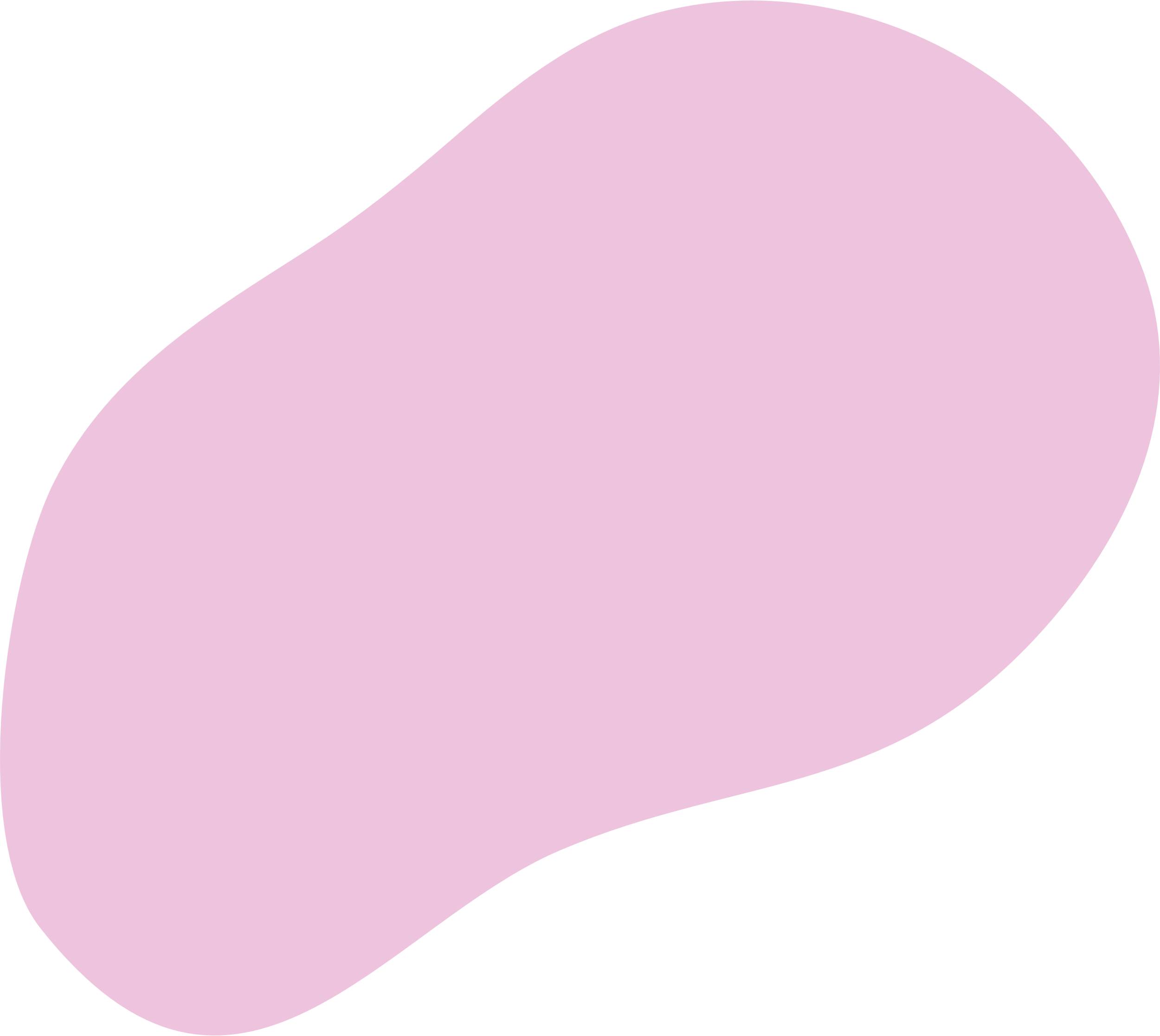 Kuhlmühler Str. 1A in 16909 Wittstock, 26.05.-29.05.23Einverständniserklärung und AnmeldungAngaben zum*zur Teilnehmer*inVorname und Nachname: _______________________________________________Straße und Hausnummer: _______________________________________________Postleitzahl und Ort: ___________________________________________________Geburtsdatum: _______________________________________________________Besondere Hinweise (Bspw. Allergien, Medikamente, etc.):Name der erziehungsberechtigten Person: _______________________________________Unter folgender Telefonnummer bin ich im Bedarfsfall über die Dauer derVeranstaltung erreichbar:________________________________________________________Zusätzliche Erlaubnis: (Zutreffendes bitte ankreuzen)- Darf baden gehen und kann schwimmen.			[ ] Ja 	[ ] Nein- Darf ggf. an einem Kletterworkshop teilnehmen.		[ ] Ja 	[ ] Nein- Darf in geschlechtergemischten Zelten schlafen.		[ ] Ja 	[ ] Nein- Darf fotografiert werden & die Fotos veröffentlicht werden.	[ ] Ja 	[ ] Nein[x] Ich willige ein, dass die personenbezogenen Daten für die Anmeldung und die Wahrung der Aufsichtspflicht gemäß DSGVO gespeichert werden. Die Daten werden datenschutzkonform erfasst.[x] Ich willige ein, dass ich bei Notfällen sowie weiteren Rückfragen auch telefonisch kontaktiert werden kann.Es gelten die Allgemeinen Teilnahmebedingungen, die in den jeweiligen Geschäftsstellen einzusehen sind.Diese Erklärung wird zusammen mit dem Teilnahmebeitrag bei der Anreise abgegeben. Bitte die Krankenkassenkarte für Notfalle mitnehmen.
Die angegebene minderjährige Person darf selbstständig mit öffentlichen Verkehrsmitteln an- und abreisen. Die Anreise am Freitag, 26.05.2023, erfolgt zwischen 14.00 -18.00 Uhr. Die Abreise am Montag, 29.05.2023, erfolgt bis spätestens 14.00 Uhr. 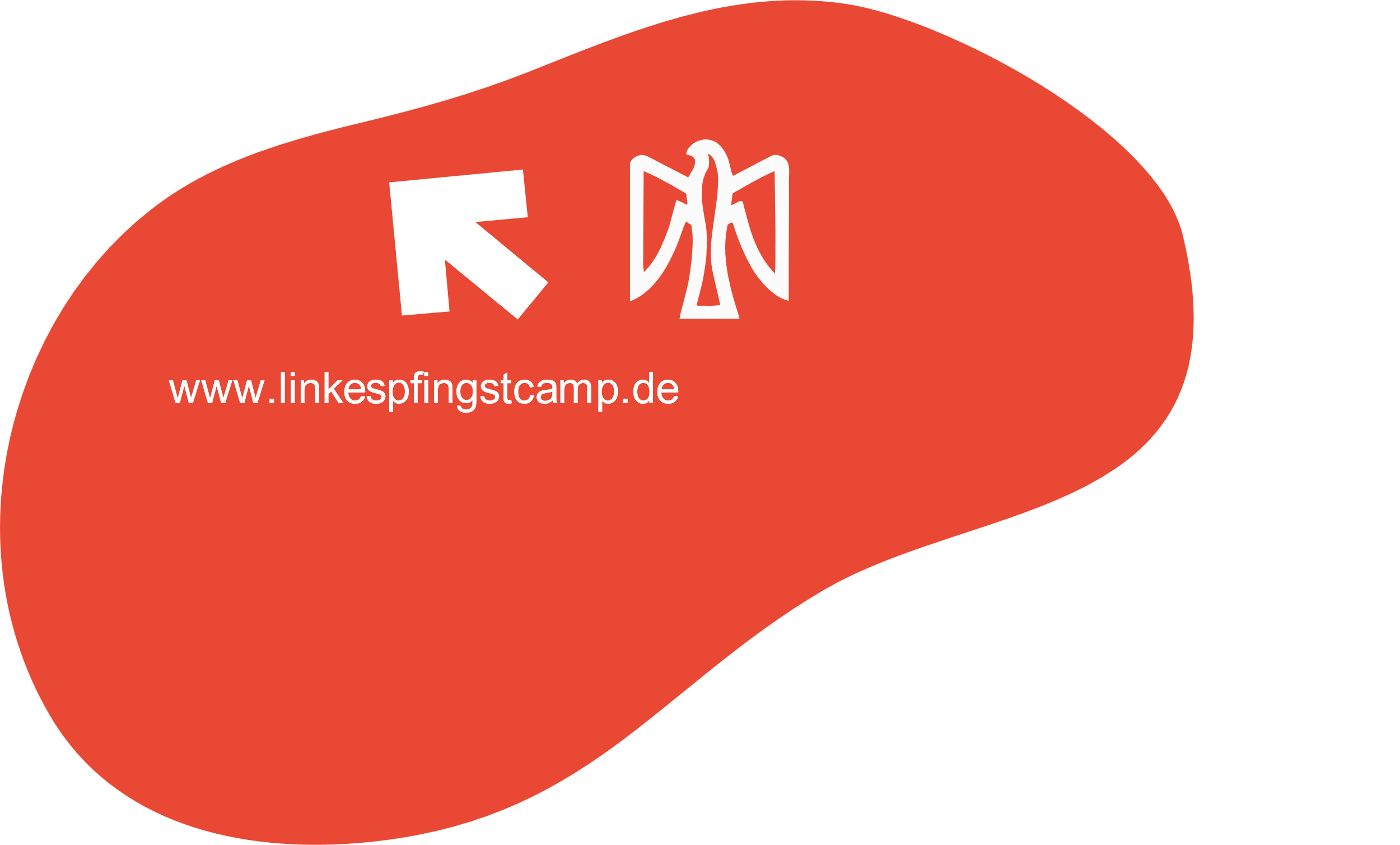 Ich erkläre mein Einverständnis zur Teilnahme am Pfingstcamp 2022 der oben angegebenen minderjährigen Person, dessen Erziehungsberechtigte ich bin.________________________________________________Ort, Datum und Unterschrift eines Erziehungsberechtigten